         Academic Student Employee Position Opening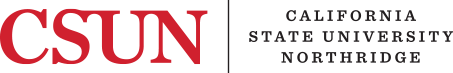 Instructional Student AssistantQualifications: Completion of coursework in both GIS classes; ability to learn and perform assigned work; work cooperatively with faculty, staff and other students; accept responsibility. Familiarity with Canvas would be helpful but is not required.Responsibilities: Instruction – 	Under appropriate supervision by the course assigned faculty member,				implements faculty member’s course content and methodology requiring specific				advanced knowledge of the course content; 		   Grading – 	Assessment of student work requiring specific academic knowledge directly 				related to the subject matter with authority to assign a grade (i.e. test or 				assignment grades) within a range of points.	           Tutoring – 	Individual or group instruction requiring advanced knowledge of discipline or 				subject matter.Application Deadline: Open until filled; please e-mail your resume, college transcript and two faculty references.Inquiries and nominations should be addressed by email to: stefanie.joseph@csun.edu and judi.gomez@csun.edu Please note: Students applying for Instructional Student Assistant positions must be admitted or registered as a CSU student. Under supervision, Instructional Student Assistants in this classification perform teaching, grading or tutoring duties for the majority of work hours in a given appointment in a given academic department or equivalent administrative unit over the course of an academic term. The work may be performed on-campus or at an off-campus public agency or private non-profit organization under an agreement with a campus in the CSU system. Academic Student Employees may not concurrently hold a faculty or staff position. Students with assignments in more than one student classification (i.e. Teaching Associate and Graduate Assistant) are restricted to working a maximum of 20 hours per week during the Academic Year and up to full-time during academic break periods. The 20 hour per week maximum includes hours worked in all positions.  About the University:One of the largest universities in the country, California State University, Northridge (CSUN) is an urban, comprehensive university that delivers award-winning undergraduate and graduate programs to nearly 40,000 students annually and counts more than 330,000 alumni who elevate Southern California and beyond. Since its founding in 1958, CSUN has made a significant and long-term economic impact on California, generating nearly $1.9 billion in economic impact and more than 11,700 jobs each year. The LAEDC recognized CSUN as its 2015 Eddy Award winner for its positive economic impact. Serving more students on Pell Grants than any other institution in California, CSUN is also a social elevator and one of the most diverse universities in the country. CSUN ranks 13th in awarding bachelor’s degrees to traditionally underserved students and enrolls the largest number of Deaf and Hard-of-Hearing students of any U.S. state university. The journal Nature recently named CSUN a Rising Star for scientific research, and the NSF ranks CSUN in the top five nationally among similar institutions for graduates who go on to earn doctorates in the sciences. CSUN is where individuals rise. And through them, so does Greater Los Angeles and beyond.CSUN’s Commitment to You:CSUN is committed to achieving excellence through teaching, scholarship, learning and inclusion. Our values include a respect for all people, building partnerships with the community and the encouragement of innovation, experimentation and creativity. CSUN strives to cultivate a community in which a diverse population can learn and work in an atmosphere of civility and respect. An Equal Opportunity employer, CSUN is especially interested in candidates who make contributions to equity and inclusion in the pursuit of excellence for all members of the university community.For more information about the University, check our website at: http://www.csun.edu  General Information:In compliance with the Annual Security Report & Fire Safety Report of Campus Security Policy and Campus Crime Statistics Act, California State University, Northridge has made crime-reporting statistics available on-line here. Print copies are available by request from the Department of Police Services, the Office for Faculty Affairs, and the Office of Equity and Diversity.The person holding this position is considered a 'mandated reporter' under the California Child Abuse and Neglect Reporting Act and is required to comply with the requirements set forth in CSU Executive Order 1083 as a condition of employment.A background check (including a criminal records check) must be completed satisfactorily before any candidate can be offered a position with the CSU. Failure to satisfactorily complete the background check may affect the application status of applicants or continued employment of current CSU employees who apply for the position.CSUN is an Equal Opportunity Employer and prohibits discrimination on the basis of race, color, ethnicity, religion, national origin, age, gender, gender identity/expression, sexual orientation, genetic information, medical condition, marital status, veteran status, and disability. Reasonable accommodations will be provided for applicants with disabilities who self-disclose by contacting Recruitment Services at (818) 677-2101.ASE-1Revised 6/17Department: Geography and Environmental StudiesEffective Date of Appointment: September 17, 2018(Subject to Budgetary Approval)Position: Instructional Student Assistant                (Grader for 1 instructor for                Intermediate and Advanced GIS)Salary: $13.00/hour